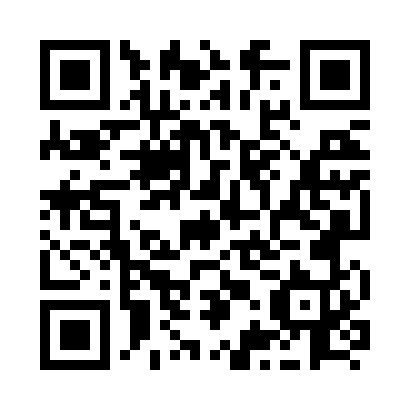 Prayer times for Essa, Ontario, CanadaMon 1 Jul 2024 - Wed 31 Jul 2024High Latitude Method: Angle Based RulePrayer Calculation Method: Islamic Society of North AmericaAsar Calculation Method: HanafiPrayer times provided by https://www.salahtimes.comDateDayFajrSunriseDhuhrAsrMaghribIsha1Mon3:475:391:236:449:0710:592Tue3:485:401:246:449:0710:593Wed3:495:411:246:449:0710:584Thu3:505:411:246:449:0610:575Fri3:515:421:246:449:0610:576Sat3:525:431:246:449:0610:567Sun3:535:431:246:439:0510:558Mon3:545:441:256:439:0510:549Tue3:555:451:256:439:0410:5310Wed3:575:461:256:439:0410:5211Thu3:585:461:256:439:0310:5112Fri3:595:471:256:429:0310:5013Sat4:015:481:256:429:0210:4914Sun4:025:491:256:429:0110:4815Mon4:035:501:256:419:0110:4716Tue4:055:511:256:419:0010:4617Wed4:065:521:266:418:5910:4418Thu4:085:531:266:408:5810:4319Fri4:095:541:266:408:5710:4220Sat4:115:551:266:398:5610:4021Sun4:125:561:266:398:5610:3922Mon4:145:571:266:388:5510:3723Tue4:155:581:266:388:5410:3624Wed4:175:591:266:378:5310:3425Thu4:186:001:266:378:5210:3326Fri4:206:011:266:368:5010:3127Sat4:226:021:266:358:4910:2928Sun4:236:031:266:358:4810:2829Mon4:256:041:266:348:4710:2630Tue4:266:051:266:338:4610:2431Wed4:286:061:266:338:4510:22